Note: A basic clean (removal of rubbish) is expected by all HIRERS. The form below is a basic checklist to remind regular HIRERS of the actions to take before vacating the Hall.Please see the additional requirements under the Covid-19 special conditionsDeposit ReturnAnnex B - Longford Village Hall – Check List for Premises Vacation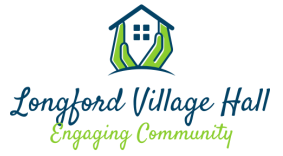 ActionChecked by HirerConfirmed by Committee Member on ReviewSafety RequirementsNo obstructions in gangways or Emergency ExitsEmergency Lighting to remain onFire Extinguishers in placeHealth & Hygiene & SecurityAll Litter and refuse removed from all areas including kitchen to external bins provided. All excess rubbish taken home.All decoration temporary decoration removed where previous permission grantedHall Floor SweptAll equipment and furniture returned to original positionsAll doors and windows secured including FIRE EXITSAll Lights switched off, Including Toilets (Except Emergency lighting)All Fans switched offHas the Kitchen been cleanedHas all food been removed from the fridge and the fridge wiped out?Is the cooker clean (If used)Have you checked that the building is empty?Has the heating been returned to original settings?In the event of any damage – Has the incident been reported to a Committee member? See Annex DIn the event of an accident has this been recorded in the accident book?Turn off all tapsHave you locked the main door and secured the car park by locking the gate. No vehicles are to remain in the car park.Was there any damage?If yes – The repair cost / replacement cost will be notified to you and deducted from the deposit, unless greater whereby the difference will be claimed from the HIRERPlease Complete the Appropriate Receipt Box BelowPlease Complete the Appropriate Receipt Box BelowPlease Complete the Appropriate Receipt Box BelowDeposit Returned in Full Amount £Returned by: Committee MemberDateReceived by Hirer (Signature)Paid - Signature of Committee MemberDeposit Received in PartAmount £Reason for reduction:Received by Hirer (Signature)Paid – Signature of CommitteeMemberDeposit NOT ReturnedReason for forfeiture of Deposit:Acknowledged by Hirer (Signature)Non Return by Committee Member Signature Acknowledged